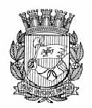 Publicado no D.O.C. São Paulo,174, Ano 66  Sábado04 de Setembro de 2021GABINETE DO PREFEITORICARDO NUNESDECRETOSDECRETO Nº 60.520, DE 3 DE SETEMBRO DE 2021Abre Crédito Adicional Suplementar deR$ 640.000,00 de acordo com a Lei nº17.544, de 30 de dezembro de 2020.RICARDO NUNES, Prefeito do Município de São Paulo, usando das atribuições que lhe são conferidas por lei, na conformidade da autorização contida na Lei nº 17.544, de 30 de dezembro de 2020, e visando possibilitar despesas inerentes às atividades da Subprefeitura Ipiranga,D E C R E T A :Artigo 1º - Fica aberto crédito adicional de R$ 640.000,00 (seiscentos e quarenta mil reais), suplementar à seguinte dotação do orçamento vigente: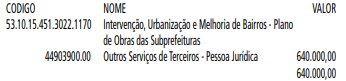 Artigo 2º - A cobertura do crédito de que trata o artigo 1º far-se-á através de recursos provenientes da anulação parcial, em igual importância, da seguinte dotação:
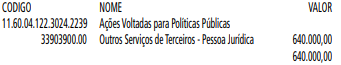 Artigo 3º - Este decreto entrará em vigor na data de sua assinatura.PREFEITURA DO MUNICÍPIO DE SÃO PAULO, em 3 de setembro de 2021, 468º da Fundação de São Paulo.RICARDO NUNES, PrefeitoGUILHERME BUENO DE CAMARGO, Secretário Municipal da FazendaPublicado na Secretaria de Governo Municipal, em 3 de setembro de 2021.DECRETO Nº 60.521, DE 3 DE SETEMBRO DE 2021Abre Crédito Adicional Suplementar deR$ 3.138.000,00 de acordo com a Lei nº17.544, de 30 de dezembro de 2020.RICARDO NUNES, Prefeito do Município de São Paulo, usando das atribuições que lhe são conferidas por lei, na conformidade da autorização contida na Lei nº 17.544, de 30 de dezembro de 2020, e visando possibilitar despesas inerentes às atividades da Subprefeitura Vila Mariana,D E C R E T A :Artigo 1º - Fica aberto crédito adicional de R$ 3.138.000,00(três milhões e cento e trinta e oito mil reais), suplementar à seguinte dotação do orçamento vigente: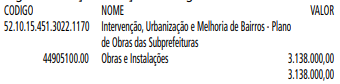 Artigo 2º - A cobertura do crédito de que trata o artigo 1º far-se-á através de recursos provenientes da anulação parcial, em igual importância, da seguinte dotação: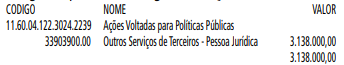 Artigo 3º - Este decreto entrará em vigor na data de sua assinatura.PREFEITURA DO MUNICÍPIO DE SÃO PAULO, em 3 de setembro de 2021, 468º da Fundação de São Paulo.RICARDO NUNES, PrefeitoGUILHERME BUENO DE CAMARGO, Secretário Municipal da FazendaPublicado na Secretaria de Governo Municipal, em 3 de setembro de 2021.
PORTARIASPORTARIA 151, DE 3 DE SETEMBRO DE 2021PROCESSO SEI 6036.2021/0001397-1VITOR DE ALMEIDA SAMPAIO, Chefe de Gabinete do Prefeito, usando das atribuições conferidas pelo artigo 1º, inciso I, alínea “b”, do Decreto 58.696, de 3 de abril de 2019,RESOLVE:Designar o senhor ARNALDO FRANCHIN JUNIOR, RF 882.228.0, para, no período de 27 de setembro a 11 de outubro de 2021, substituir o senhor JOEL BOMFIM DA SILVA, RF 747.590.0, no cargo de Subprefeito, símbolo SBP, da Subprefeitura Ermelino Matarazzo, da Secretaria Municipal das Subprefeituras, à vista de seu impedimento legal, por férias.VITOR DE ALMEIDA SAMPAIO, Chefe de Gabinete do PrefeitoPORTARIA 152, DE 3 DE SETEMBRO DE 2021PROCESSO SEI 6012.2021/0008302-2VITOR DE ALMEIDA SAMPAIO, Chefe de Gabinete do Prefeito, usando das atribuições conferidas pelo artigo 1º, inciso I, alínea “b”, do Decreto 58.696, de 3 de abril de 2019,RESOLVE:Designar a senhora MARINA STANGHERLIN, RF 879.401.4, para, no período de 8 a 17 de setembro de 2021, substituir a senhora RODE FELIPE BEZERRA, RF 742.710.7, no cargo de Chefe de Gabinete, símbolo CHG, do Gabinete do Secretário, da Secretaria Municipal das Subprefeituras, à vista de seu impedimento legal, por férias.VITOR DE ALMEIDA SAMPAIO, Chefe de Gabinete do PrefeitoPORTARIA 153, DE 3 DE SETEMBRO DE 2021PROCESSO SEI 6018.2021/0061010-6VITOR DE ALMEIDA SAMPAIO, Chefe de Gabinete do Prefeito, usando das atribuições conferidas pelo artigo 1º, inciso I, alínea “b”, do Decreto 58.696, de 3 de abril de 2019,RESOLVE:Designar o senhor ANTONIO CARLOS FRANCO, RF547.804.9, vínculo 3, para, no período de 08 a 22 de setembro de 2021, substituir o senhor BENEDICTO ACCACIO BORGES NETO, RF 319.752.2, vínculo 6, no cargo de Secretário Executivo Adjunto, símbolo SAD, da Secretaria Municipal da Saúde, à vista de seu impedimento legal, por férias.VITOR DE ALMEIDA SAMPAIO, Chefe de Gabinete do PrefeitoPORTARIA 154, DE 3 DE SETEMBRO DE 2021PROCESSO SEI 6310.2021/0002741-6VITOR DE ALMEIDA SAMPAIO, Chefe de Gabinete do Prefeito, usando das atribuições conferidas pelo artigo 1º, inciso II, do Decreto 58.696, de 3 de abril de 2019,RESOLVE:DECLARAR VAGO, a partir de 20/07/2021, o cargo de Chefe de Seção Técnica, Ref. DAS-10, da Seção de Controle de Empréstimos, da Divisão de Finanças e Contabilidade, do Instituto de Previdência Municipal de São Paulo - IPREM, da Secretaria Municipal da Fazenda, em virtude do falecimento de seu titular o senhor ALBERTO FÉLIX DE ALMEIDA, RF 760.494.7, vaga 711043.VITOR DE ALMEIDA SAMPAIO, Chefe de Gabinete do PrefeitoPORTARIA 155, DE 3 DE SETEMBRO DE 2021PROCESSO SEI 6012.2021/0008547-5VITOR DE ALMEIDA SAMPAIO, Chefe de Gabinete do Prefeito, usando das atribuições conferidas pelo artigo 1º, inciso I, alínea “b”, do Decreto 58.696, de 3 de abril de 2019,RESOLVE:Designar a senhora ANA CAROLINA NUNES LAFEMINA, RF 850.651.5, para, no período de 8 a 17 de setembro de 2021, substituir o senhor ALEXANDRE MODONEZI DE ANDRADE, RF 748.892.1, no cargo de Secretário Municipal, Referência SM, da Secretaria Municipal das Subprefeituras, à vista de seu impedimento legal, por férias.VITOR DE ALMEIDA SAMPAIO, Chefe de Gabinete do PrefeitoDESPACHOS DO PREFEITO7010.2021/0004958-6 - GABINETE DO PREFEITO - Cessação de afastamento de empregado público da PRODAM – DECLARO CESSADO, a partir de 03/09/2021, o afastamento do empregado público BRUNO ARAUJO DE ALMEIDA, R.F. 17.691- 8, lotado na Empresa de Tecnologia da Informação e Comunicação do Município de São Paulo – PRODAM cedido para prestar serviços no Gabinete do Vice-Prefeito, da Prefeitura Municipal de São Paulo, conforme despacho proferido no presente processo, publicado em 06/05/2021.6012.2021/0008547-5 - SECRETARIA MUNICIPAL DASSUBPREFEITURAS – ALEXANDRE MODONEZI DE ANDRADE– RF 748.892.1 - Férias - AUTORIZO o usufruto de 10 (dez) dias de férias, a partir de 08/09/2021, referente ao exercício de 2018, ao senhor ALEXANDRE MODONEZI DE ANDRADE, RF 748.892.1, Secretário Municipal, Referência SM, da Secretaria Municipal das Subprefeituras.SECRETARIASDESENVOLVIMENTO ECONÔMICO, TRABALHO E TURISMOGABINETE DA SECRETÁRIADESPACHO DO CHEFE DE GABINETE6076.2019/0000195-1I – No exercício das atribuições que me foram confiadas pela Lei Municipal 13.164, de 05 de julho de 2001, e pelo Decreto Municipal 58.153, de 22 de março de 2018, e em vista das informações contidas nos autos em epígrafe, em especial a manifestação do Departamento de Administração e Finanças desta Pasta e considerando a Nota de Reserva com Transferência n. 48.757, emitida pela Secretaria Municipal de Esporte e Lazer (051188016), AUTORIZO a emissão de Nota de Empenho e o respectivo pagamento e liquidação a título indenizatório, das despesas do período de Janeiro de 2021 a Junho de 2021, conforme informação SEME/SEL 050432341, no montante estimado de R$ 21.500,00 (vinte e um mil e quinhentos reais) em favor da contratada MULTILIXO REMOÇÕES DE LIXO S/S LTDA, CNPJ 01.382.443/0001-57, no âmbito do Contrato CCN/GCO n. 027/2018, que tem por objeto prestação de serviços de solução ambiental para o gerenciamento, coleta, transporte, tratamento e disposição final de resíduos sólidos tipos classe I e II e implantação de coleta seletiva de lixo, com fornecimento e retirada de caçambas parceladamente, nas dependências do Autódromo Municipal José Carlos Pace - Interlagos, onerando a dotação orçamentária 73.10.23.695.3015.2.471.33903900.00.FUNDAÇÃO PAULISTANA DE EDUCAÇÃO E TECNOLOGIAGABINETE DIRETOR GERALDESPACHO DO CHEFE DE GABINETESEI nº8110.2019/0000240-0ASSUNTO: Contratação de serviços especializados para desenvolvimento e execução de cursos livres presenciais de formação profissional em gastronomia. Aditivo 02 ao Contrato nº 21/FPTEC/19– Prorrogação de Prazo. Possibilidade.I - No uso das atribuições que me foram conferidas, com fulcro na Lei Federal 8.666/93, artigo 57, inciso II, Lei Municipal 13.278/2002, regulamentada pelo Decreto Municipal 4.279/2003, AUTORIZO o aditamento ao Termo de Contrato n.º 21/FPETC/2019, firmado com a empresa Serviço Nacional de Aprendizagem Comercial- SENAC, inscrita no CNPJ/MF sob o nº 03.709.814/0001-98, que passa a vigorar até 30/09/2022, que tem por objeto a prestação serviço(s) de execução de curso livre presenciais de formação profissional em gastronomia.II – Como o orçamento para execução das turmas já está previsto em empenho e em Termo de Contrato (SEI 021787619), não se fez necessário o provisionamento de recursos orçamentáriosESPORTES E LAZERGABINETE DO SECRETÁRIO ASSESSORIA JURIDICA6076.2019/0000689-9I - DESPACHO1. No exercício das atribuições delegadas pela Portaria n. 019/SEME-G/2021, à vista dos elementos contidos no presente processo, em especial em razão da edição do Decreto Municipal n. 60.178/2021, AUTORIZO, observadas as formalidades legais e cautelas de estilo, a SUB-ROGAÇÃO do polo ativo do "Termo de Cessão de Uso de Área nº 06.2018.024.0001", transferindo da SECRETARIA MUNICIPAL DE DESENVOLVIMENTO ECONÔMICO, TRABALHO E TURISMO todos os direitos e obrigações ali contidos para a SECRETARIA EXECUTIVA DE LAZER (SEL), vinculada à SECRETARIA MUNICIPAL DE ESPORTES E LAZER (SEME), além da fiscalização, acompanhamento de vigência e demais medidas correlatas.6019.2021/0002563-2I. DESPACHO1. À vista dos elementos constantes do presente, especialmente da informação proferida por SEME/DGPAR (051337074) e o parecer da Assessoria Jurídica desta Pasta (051359498), considerando o estabelecido no Decreto Municipal nº 52.830/2011 e na Portaria nº 34/SMG/2017, diante da competência delegada pela Portaria nº 081/SEME/2013, publicada no DOC de 01/11/2013, AUTORIZO a inscrição da entidade INSTITUTO FUTURO DE DESENVOLVIMENTO SOCIAL, EDUCACIONAL, CULTURAL E AMBIENTAL, CNPJ nº 08.807.080/0001- 01, no Cadastro Único de Entidades do Terceiro Setor – CENTS, na categoria de Organização da Sociedade Civil de Interesse Público (OSCIP).SERVIDORES   PAG. 35DESENVOLVIMENTOECONÔMICO, TRABALHO ETURISMOGABINETE DA SECRETÁRIAINDENIZAÇÃO DE FÉRIAS EM PECÚNIA EDEMAIS DIREITOS:DEFIRO o pagamento de férias da servidora abaixo, nos termos da O.N. 02/94-SMA, com as alterações do Despacho Normativo n° 002/SMG-G/2006 e da ON. N° 003/SMG-G/2008, acrescido de 1/3:770.242.6/5–ANDREA MARIA DA SILVA, processo nº.6064.2021/0001275-7 relativo a 30 (trinta) dias do exercício de 2021, acrescidos de 1/3.FUNDAÇÃO PAULISTANA DE EDUCAÇÃO E TECNOLOGIAGABINETE DIRETOR GERALPROCESSO: 8110.2021/0000660-3PORTARIA Nº 42/FPETC/2021Maria Eugenia Ruiz Gumiel, Diretor Geral da Fundação Paulistana de Educação, Tecnologia e Cultura, no uso de suas atribuições estabelecidas pela portaria 20 de 2020 e Lei n° 16.115, de 9 de janeiro de 2015, e Decreto nº 56.507, de 14 de outubro de 2015.RESOLVE:Designar o Senhor Daniel Gonçalves RF 874.278.5, Coordenador Técnico, DAS 12 para no período de 08/09/2021 a 22/09/2021, substituir a senhora Valdirene Tizzano da Silva, RF. 675.873-8, Supervisora Geral de Unidade Escola, DAS 14, Da Escola municipal de Educação Profissional e Saúde Pública Professor Makiguti, Da Coordenadoria de Ensino, Pesquisa e Cultura, da Fundação Paulistana de Educação, Tecnologia e Cultura, da Secretaria Municipal de Desenvolvimento Econômico e Trabalho, tendo em vista férias da titularEDITAIS   PAG. 46AGÊNCIA SÃO PAULO DE DESENVOLVIMENTOGABINETE DO PRESIDENTEEDITAL DE SELEÇÃO PÚBLICA SIMPLIFICADA Nº 034/2021PERÍODO DE INSCRIÇÕES: 08 A 12/09/2021ENDEREÇO ELETRONICO: http://www.adesampa.com.br/adeeditaisPROCESSO SEI Nº: 8710.2021/0000225-1A Agência São Paulo de Desenvolvimento - ADE SAMPA (“ADE SAMPA”), serviço social autônomo, dotado de personalidade jurídica de direito privado, de fins não econômicos, de interesse coletivo e de utilidade pública, vinculada, por cooperação, à Secretaria Municipal de Desenvolvimento Econômico, Trabalho e Turismo, conforme disposto na Lei Municipal nº 15.838, de 04 de julho de 2013, torna pública a realização de SELEÇÃO PÚBLICA SIMPLIFICADA para o aumento do quadro de seus colaboradores.Constitui o objeto da SELEÇÃO PÚBLICA SIMPLIFICADA em referência a seleção de candidato que preencha os requisitos necessários para a vaga de Assistente Técnico de Projetos da ADE SAMPA.O Edital com as condições de participação, critérios de avaliação e demais informações sobre as etapas da seleção poderá ser obtido na internet por meio do portal eletrônico: http:// www.adesampa.com.br/adeeditais/LICITAÇÕES    PAG. 74FUNDAÇÃO PAULISTANA DE EDUCAÇÃO E TECNOLOGIAGABINETE DIRETOR GERALEXTRATO TERMO DE ENCERRAMENTO Nº 22/ FPETC-ADM/2021PROCESSO ADMINISTRATIVO: 8110.2020/0000223-1TERMO DE CONTRATO 05/FUNAÇÃOPAULISTANA/2020CONTRATANTE: FUNDAÇÃO PAULISTANA DE EDUCAÇÃOTECNOLOGIA E CULTURA.CONTRATADA: MARCELO DAS NEVES PIRES TRANSPORTES-MEOBJETO: Contratação para a prestação de a prestação de serviços de motofrete para as unidades da Prefeitura de São Paulo, com entrega e coleta de pequenas cargas, por meio de motocicletas, prestação dos serviços será executada no território do Município de São Paulo.Cumprido o ajuste entre as partes, é dada para a empresa MARCELO DAS NEVES PIRES TRANSPORTES-ME em caráter definitivo, plena e irrevogável quitação à FUNDAÇÃO PAULISTA DE EDUCAÇÃO TECNOLOGIA E CULTURA das importâncias recebidas, e de todas as obrigações contratualmente estipuladas, ficando assim encerrado o ajuste, nada mais devendo uma a outra e que durante a execução contratual a empresa realizou os serviços à contendo, não tendo nada que a desabone.DATA DA ASSINATURA: 25/08/2021.EXTRATO TERMO DE APOSTILAMENTO Nº 01/ FPETC/2020 AO TERMO DE CONTRATO Nº 10/FPETC/2020CONTRATANTE: Fundação Paulistana de Educação, Tecnologia e CulturaCONTRATADA: MULTI TECNOLOGIA EIRELLI - EPPOBJETO: Aquisição de 10 (dez) certificados e-CPF e 05(cinco) certificados e-CNPJ (Autoridade Certificadora Raiz ICP- -Brasil) tipo A3, emitidos em cartão do tipo inteligentes (Smartcard) incluindo o fornecimento de leitoras OBJETO DO PRESENTE APOSTILAMENTO: Fica apostilado o termo de contrato 10/FPETC/2020 para fazer constar que o valor definitivo do contrato é de R$ 5.590,70 (cinco mil quinhentos e noventa reais e setenta centavos), sendo R$ 5.131,67 (cinco mil cento e trinta e um reais e sessenta e sete centavos), referente ao principal e R$ 459,03 (quatrocentos e cinquenta e nove reais e três centavos) referente ao reajuste, distribuídos nos ítens restantes no contrato, com base nos cálculos definitivos exarados pela Supervisão de Finanças desta Fundação, conforme segue:09 e-CPF A3 com cartão e leitora: R$ 402,00 (quatrocentos e dois reais) sendo, R$ 368,99 (trezentos e sessenta e oito reais e noventa e nove centavos) referente ao principal e R$ 33,00 (trinta e três reais) ao reajuste totalizando R$ 3.618,00.04 e-cnpj A3 com cartão e leitora: R$ 493,18 (quatrocentos e noventa e três reais e dezoito centavos), sendo R$ 452,69 (quatrocentos e cinquenta e dois reais e sessenta e nove centavos) referente ao principal e R$ 40,49 (quarenta reais e quarenta e nove centavos) referente ao reajuste, totalizando R$ 1972,70 (um mil novecentos e setenta e dois reais e setenta centavos).Perfazendo o valor global de R$ 5.590,70 (cinco mil quinhentos e noventa reais e setenta centavos).DATA DA ASSINATURA: 31/08/2021.CÂMARA MUNICIPAL  PAG. 118SECRETARIA DE APOIO LEGISLATIVO - SGP-2 SECRETARIA GERAL PARLAMENTAR PAUTA DA 67ª SESSÃO ORDINÁRIA DA 18ª LEGISLATURA, CONVOCADA PARA 08 DE SETEMBRO DE 2021, ÀS 15 HORAS I - PARTE – EXPEDIENTEApresentação de indicações e requerimentos; leitura de correspondência apresentada e de projetos; apresentação, discussão e votação de moções e requerimentos de audiência do Plenário.PEQUENO EXPEDIENTE:1º ORADOR(A): ELISEU GABRIEL (PSB)GRANDE EXPEDIENTE:1º ORADOR(A): LUANA ALVES (PSOL)II - PARTE - ORDEM DO DIA:307 - Discussão e votação únicas do VETO PARCIAL ao PL 445 /2017 , da Vereadora ALINE CARDOSO (PSDB) Dispõe sobre a criação do polo de ecoturismo da Cantareira e dá outras providências. (DOCREC - 128/2018) REJEIÇÃO MEDIANTE VOTO FAVORÁVEL DA MAIORIA ABSOLUTA DOS MEMBROS DA CÂMARA.